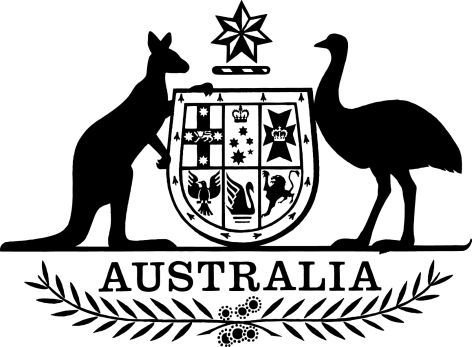 Public Governance, Performance and Accountability (Section 75 Transfers) Amendment Determination 2014-2015 (No. 4)I, Alan Greenslade, First Assistant Secretary, Financial Analysis, Reporting and Management, Department of Finance, make the following determination.Dated	11 November 2015Alan GreensladeFirst Assistant Secretary
Financial Analysis, Reporting and Management
Department of FinanceContents1	Name	12	Commencement	13	Authority	14	Schedules	1Schedule 1—Amendments	2Public Governance, Performance and Accountability (Section 75 Transfers) Determination 2014-2015	21  Name		This is the Public Governance, Performance and Accountability (Section 75 Transfers) Amendment Determination 2014-2015 (No. 4).2  Commencement		This instrument commences on 11 November 2015.3  Authority		This instrument is made under section 75 of the Public Governance, Performance and Accountability Act 2013.4  Schedules		Each instrument that is specified in a Schedule to this instrument is amended or repealed as set out in the applicable items in the Schedule concerned, and any other item in a Schedule to this instrument has effect according to its terms.Schedule 1—AmendmentsPublic Governance, Performance and Accountability (Section 75 Transfers) Determination 2014-20151  Subsection 5(4) (table item 10)Repeal item, substitute:2  Subsection 5(4) (at the end of the table)Add:3  Subsection 7(2) (at the end of the table)Add:10Department of Industry, Innovation and ScienceDepartmental item-34,06319Administrative Appeals TribunalDepartmental item+20,855.44620Migration Review Tribunal and Refugee Review TribunalDepartmental item-20,855.44621Department of HealthDepartmental item+8,81422Department of Human ServicesDepartmental item-8,81423Department of Infrastructure and Regional DevelopmentDepartmental item-2963Administrative Appeals TribunalDepartmental item+23,4294Migration Review Tribunal and Refugee Review TribunalDepartmental item-23,429